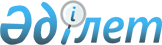 О передаче атрибутов, изделий для проведения идентификации сельскохозяйственных животных и оргтехники из республиканской собственности в коммунальную собственность областейПостановление Правительства Республики Казахстан от 8 сентября 2010 года № 914

      В соответствии с постановлением Правительства Республики Казахстан от 22 января 2003 года № 81 «Об утверждении Правил передачи государственного имущества из одного вида государственной собственности в другой» Правительство Республики Казахстан ПОСТАНОВЛЯЕТ:



      1. Передать из республиканской собственности в коммунальную собственность областей атрибуты, изделия для проведения идентификации сельскохозяйственных животных и оргтехнику для управлений сельского хозяйства согласно приложению к настоящему постановлению.



      2. Министерству сельского хозяйства Республики Казахстан совместно с Комитетом государственного имущества и приватизации Министерства финансов Республики Казахстан и акиматами областей в установленном законодательством Республики Казахстан порядке осуществить необходимые организационные мероприятия по приему-передаче имущества, указанного в приложении к настоящему постановлению.



      3. Настоящее постановление вводится в действие со дня подписания.      Премьер-Министр

      Республики Казахстан                       К. Масимов

Приложение         

к постановлению Правительства

Республики Казахстан    

от 8 сентября 2010 года № 914 

Перечень

атрибутов, изделий для проведения идентификации

сельскохозяйственных животных и оргтехники передаваемых из

республиканской собственности в коммунальную собственность

областей для управлений сельского хозяйства
					© 2012. РГП на ПХВ «Институт законодательства и правовой информации Республики Казахстан» Министерства юстиции Республики Казахстан
				№

п/пНаименование

областиНаименование атрибутов,

изделий и оргтехникиЕдиница

измеренияКоличествоБалансовая

стоимость1234561.Акмолинская

областьСканеры для считывания

информации с программным

блокомштук26611 970 000,01.Акмолинская

областьУшные биркикомплект413 37526 042 625,01.Акмолинская

областьВетеринарные паспорташтук443 1827 817 730,01.Акмолинская

областьАппарат для проведения

идентификации животных

(биркачи)штук568624 800,01.Акмолинская

областьКомпьютер (системный

блок, клавиатура, мышь,

монитор, источника

бесперебойного питания,

принтер)комплект28436 692 516,01.Акмолинская

областьВсего83 147 671,02.Актюбинская

областьСканеры для считывания

информации с программным

блокомштук1486 660 000,02.Актюбинская

областьУшные биркикомплект434 73127 388 053,02.Актюбинская

областьВетеринарные паспорташтук484 9078 553 759,52.Актюбинская

областьАппарат для проведения

идентификации животных

(биркачи)штук320352 000,02.Актюбинская

областьКомпьютер (системный

блок, клавиатура, мышь,

монитор, источника

бесперебойного питания,

принтер)комплект16020 671 840,02.Актюбинская

областьВсего63 625 652,53.Алматинская

областьСканеры для считывания

информации с программным

блокомштук25911 655 000,03.Алматинская

областьУшные биркикомплект635 68140 047 903,03.Алматинская

областьВетеринарные паспорташтук800 28414 117 009,83.Алматинская

областьАппарат для проведения

идентификации животных

(биркачи)штук554609 400,03.Алматинская

областьКомпьютер (системный

блок, клавиатура, мышь,

монитор, источника

бесперебойного питания,

принтер)комплект27735 788 123,03.Алматинская

областьВсего102 217 435,84.Атырауская

областьСканеры для считывания

информации с программным

блокомштук763 420 000,04.Атырауская

областьУшные биркикомплект150 9539 510 039,04.Атырауская

областьВетеринарные паспорташтук179 9843 174 917,84.Атырауская

областьАппарат для проведения

идентификации животных

(биркачи)штук168184 800,04.Атырауская

областьКомпьютер (системный

блок, клавиатура, мышь,

монитор, источника

бесперебойного питания,

принтер)комплект8410 852 716,04.Атырауская

областьВсего27 142 472,85.Восточно-

Казахстанская

областьСканеры для считывания

информации с программным

блокомштук25911 655 000,05.Восточно-

Казахстанская

областьУшные биркикомплект664 51341 864 319,05.Восточно-

Казахстанская

областьВетеринарные паспорташтук836 12814 749 297,95.Восточно-

Казахстанская

областьАппарат для проведения

идентификации животных

(биркачи)штук560616 000,05.Восточно-

Казахстанская

областьКомпьютер (системный

блок, клавиатура, мышь,

монитор, источника

бесперебойного питания,

принтер)комплект28036 175 720,05.Восточно-

Казахстанская

областьВсего105 060 336,96.Жамбылская

областьСканеры для считывания

информации с программным

блокомштук1567 020 000,06.Жамбылская

областьУшные биркикомплект308 58719 440 981,06.Жамбылская

областьВетеринарные паспорташтук330 3575 827 497,56.Жамбылская

областьАппарат для проведения

идентификации животных

(биркачи)штук334367 400,06.Жамбылская

областьКомпьютер (системный

блок, клавиатура, мышь,

монитор, источника

бесперебойного питания,

принтер)комплект16721 576 233,06.Жамбылская

областьВсего54 232 111,57.Западно-

Казахстанская

областьСканеры для считывания

информации с программным

блокомштук1607 200 000,07.Западно-

Казахстанская

областьУшные биркикомплект379 19223 889 096,07.Западно-

Казахстанская

областьВетеринарные паспорташтук461 3318 137 878,87.Западно-

Казахстанская

областьАппарат для проведения

идентификации животных

(биркачи)штук346380 600,07.Западно-

Казахстанская

областьКомпьютер (системный

блок, клавиатура, мышь,

монитор, источника

бесперебойного питания,

принтер)комплект17322 351 427,07.Западно-

Казахстанская

областьВсего61 959 001,88.Карагандинская

областьСканеры для считывания

информации с программным

блокомштук2069 270 000,08.Карагандинская

областьУшные биркикомплект371 84423 426 172,08.Карагандинская

областьВетеринарные паспорташтук470 2858 295 827,48.Карагандинская

областьАппарат для проведения

идентификации животных

(биркачи)штук450495 000,08.Карагандинская

областьКомпьютер (системный

блок, клавиатура, мышь,

монитор, источника

бесперебойного питания,

принтер)комплект22529 069 775,08.Карагандинская

областьВсего70 556 774,49.Кызылординская

областьСканеры для считывания

информации с программным

блокомштук1476 615 000,09.Кызылординская

областьУшные биркикомплект230 81214 541 156,09.Кызылординская

областьВетеринарные паспорташтук243 5764 296 680,69.Кызылординская

областьАппарат для проведения

идентификации животных

(биркачи)штук310341 000,09.Кызылординская

областьКомпьютер (системный

блок, клавиатура, мышь,

монитор, источника

бесперебойного питания,

принтер)комплект15520 025 845,09.Кызылординская

областьВсего45 819 681,610.Костанайская

областьСканеры для считывания

информации с программным

блокомштук26111 745 000,010.Костанайская

областьУшные биркикомплект474 14429 871 072,010.Костанайская

областьВетеринарные паспорташтук542 6949 573 122,210.Костанайская

областьАппарат для

проведения идентификации

животных (биркачи)штук568624 800,010.Костанайская

областьКомпьютер (системный

блок, клавиатура, мышь,

монитор, источника

бесперебойного питания,

принтер)комплект28436 692 516,010.Костанайская

областьВсего88 506 510,211.Мангистауская

областьСканеры для считывания

информации с программным

блокомштук381 710 000,011.Мангистауская

областьУшные биркикомплект8 448532 224,011.Мангистауская

областьВетеринарные паспорташтук10 718189 065,511.Мангистауская

областьАппарат для проведения

идентификации животных

(биркачи)штук8896 800,011.Мангистауская

областьКомпьютер (системный

блок, клавиатура, мышь,

монитор, источника

бесперебойного питания,

принтер)комплект445 684 756,011.Мангистауская

областьВсего8 212 845,512.Павлодарская

областьСканеры для считывания

информации с программным

блокомштук1737 785 000,012.Павлодарская

областьУшные биркикомплект323 57220 385 036,012.Павлодарская

областьВетеринарные паспорташтук399 2577 042 893,512.Павлодарская

областьАппарат для проведения

идентификации животных

(биркачи)штук370407 000,012.Павлодарская

областьКомпьютер (системный

блок, клавиатура, мышь,

монитор, источника

бесперебойного питания,

принтер)комплект18523 901 815,012.Павлодарская

областьВсего59 521 744,513.Северо-

Казахстанская

областьСканеры для считывания

информации с программным

блокомштук2089 360 000,013.Северо-

Казахстанская

областьУшные биркикомплект407 73325 687 179,013.Северо-

Казахстанская

областьВетеринарные паспорташтук423 1757 464 807,013.Северо-

Казахстанская

областьАппарат для проведения

идентификации животных

(биркачи)штук444488 400,013.Северо-

Казахстанская

областьКомпьютер (системный

блок, клавиатура, мышь,

монитор, источника

бесперебойного питания,

принтер)комплект22228 682 178,013.Северо-

Казахстанская

областьВсего71 682 564,014.Южно-

Казахстанская

областьСканеры для считывания

информации с программным

блокомштук1918 595 000,014.Южно-

Казахстанская

областьУшные биркикомплект773 51548 731 445,014.Южно-

Казахстанская

областьВетеринарные паспорташтук808 09114 254 725,214.Южно-

Казахстанская

областьАппарат для проведения

идентификации животных

(биркачи)штук410451 000,014.Южно-

Казахстанская

областьКомпьютер (системный

блок, клавиатура, мышь,

монитор, источника

бесперебойного питания,

принтер)комплект20526 485 795,014.Южно-

Казахстанская

областьВсего98 517 965,2ИТОГО

по республикеСканеры для считывания

информации с программным

блокомштук2 548114 660 000,0ИТОГО

по республикеУшные биркикомплект5 577 100351 357 300,0ИТОГО

по республикеВетеринарные паспорташтук6 433 969113 495 213,0ИТОГО

по республикеАппарат для проведения

идентификации животных

(биркачи)штук5 4906 039 000,0ИТОГО

по республикеКомпьютер (системный

блок, клавиатура, мышь,

монитор, источника

бесперебойного питания,

принтер)комплект2 745354 651 255,0ИТОГО

по республикеВсего940 202 768,2